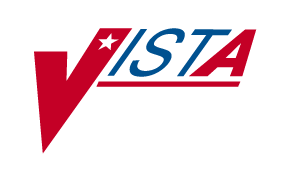 Prosthetics Patch RMPR*3*59Automated Delayed Order Report (DOR)User ManualVersion 3.0June 2003Department of Veterans AffairsHealth System Design and Development (HSD&D)Table of ContentsAutomated Delayed Order Report (DOR) User Manual	1Overview	1Display the DOR Data	3Introduction	3Select a Site(s)	4Select a Starting Date	5Select a Status	6Select the SSN Range	7Display the Data	8View DOR Calculation Detail	10View Pending Calculations	14View 2319 Information	15View 2319 – Patient Demographics	15View 2319 - Clinic Enrollments/Correspondence	16View 2319 - Entitlement Information	17View 2319 – Appliance Transactions	18View 2319 – Auto Adaptive Info	20View 2319 - Critical Comments	21View 2319 – View HISA Information	22View 2319 – Home Oxygen	23View and Manage the DOR	25View CPRS	25View Request	26Save as an Excel File	27Print the DOR	28Appendix A	29Using the Menus	29Appendix B	30Getting Help	30Activate Section 508 Assistance	31Automated Delayed Order Report (DOR) User ManualOverviewContinued on next pageOverview, ContinuedDisplay the DOR DataIntroductionSelect a Site(s)Select a Starting DateSelect a StatusSelect the Display the DataContinued on next pageDisplay the Data, ContinuedView DOR Calculation DetailContinued on next pageView DOR Calculation Detail, ContinuedContinued on next pageView DOR Calculation Detail, ContinuedContinued on next pageView DOR Calculation Detail, ContinuedView Pending CalculationsView 2319 InformationView 2319 – Patient DemographicsView 2319 - Clinic Enrollments/CorrespondenceView 2319 - Entitlement InformationView 2319 – Appliance TransactionsContinued on next pageView 2319 – Appliance Transactions, ContinuedView 2319 – Auto Adaptive InfoView 2319 - Critical CommentsView 2319 – View HISA InformationView 2319 – Home OxygenContinued on next pageView 2319 – Home Oxygen, Continued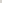 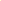 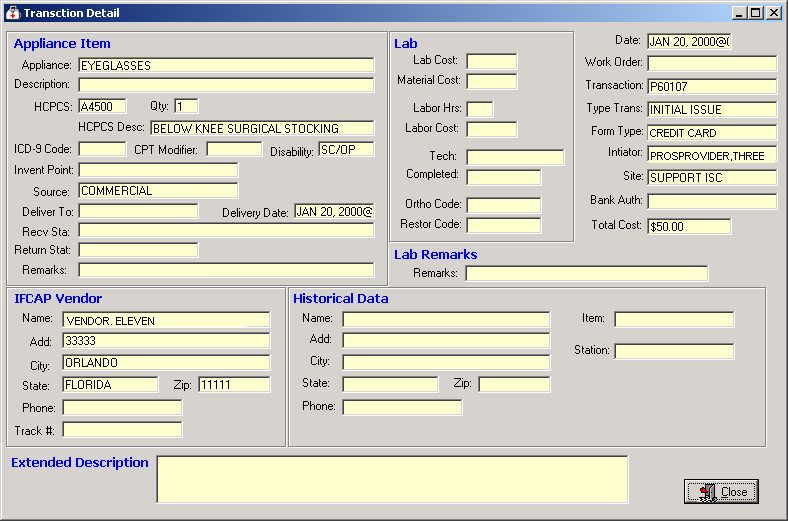 View and Manage the DORView CPRSView RequestSave as an Excel FilePrint the DORAppendix AUsing the MenusAppendix BGetting HelpActivate Section 508 AssistanceIntroductionThe Delayed Order Report (DOR) User Manual corresponds to Patch RMPR*3*59.  This patch provides Prosthetics GUI (graphical user interface) windows for the Delayed Order Report (DOR) feature.  Note:  Using this feature requires basic MS Windows skills.The Prosthetics users will be able to do the following with this patch:Search for and display manual suspense entries/electronic consult (CPRS order) data by one or all sites.Display data using one or multiple statuses (Open, Pending, Cancelled or Closed). Use a starting date for Closed and Cancelled records to display data.Sort and rearrange the view; display data in a custom view.Print the display.Convert the display into a Microsoft Excel file (for more sorting capabilities).Working DaysA delayed order is counted in Working days not Calendar days.  This does NOT include Saturdays and Sundays or Holidays!!!Record StatusThe Status column shows the following status types:OpenPendingClosedCancelledStatus cycleThe Initial Action Date displays the date of the first action taken on the suspense entry/electronic consult (CPRS order) record.  This changes the status from OPEN to PENDING.  An order remains in PENDING status until it is fulfilled and then changes to a CLOSED status.Note:  The status can change from OPEN to CLOSED if the order has been fulfilled upon the initial action.Keep in mind that when creating the first action note, the status changes from OPEN to PENDING and when creating the second or additional action note(s), the status remains PENDING.  Only when a record is completed does the status change to CLOSED.When a complete note is posted, all action has taken place for a requested Prosthetic item or service.  When you post the complete note, the status on the record changes from PENDING (if action has previously taken place on the request) or OPEN to a CLOSED status.Work Days, not Calendar DaysThe Delayed Order Report displays the number of “Work“ days (not Calendar days) from the original date the order was entered as an electronic consult or a suspense entry to the day it is completed.  A “Work” day is defined as Monday through Friday.Note:  The calculation subtracts Saturdays and Sundays and Holidays from the number of days the order was entered, even if a CPRS order was written over a weekend.  Holidays are NOT counted.  General steps to view DOR DataTo utilize the Delayed Order Report (DOR) data, here is a general set of steps to display DOR data as follows:Select ALL sites by checking the “Or…All Sites” checkbox (or you can select a specific site from the drop down list).Enter a Starting Date (defaults to the current date).Select a Status if you want to change the default statuses.  The default statuses are set to Open, Pending, and Closed.Enter the SSN range of the patient display (mandatory).Click the Display button.DescriptionThe Description is a free-text field that is manually entered with approximately 15 characters in length.  If you can’t view the entire description, you can expand the column by clicking and dragging the borderline to a wider position.Data displayedThe data that is displayed with this GUI feature includes the following:  Grid Columns:SiteDelayed column (Yes or No)Status of the orderType of Order – Manual Suspense or Routine (electronic orders via CPRS including Eyeglass, Contact Lens and Home Oxygen orders)Station numberCreate Date (Suspense entry date)First Action Date – Date that the order was put into PENDING statusNumber of Days that the order has been delayed including columns for:  0-5, 6-9, 10-29, 30-90, and 90+ columnsLink information – linked message(s) to the order recordBrief descriptionPatient nameSocial Security NumberFields:Selection Result Totals (near bottom of window) include:Total records foundTotal delayed records by calculationPercent delayed records by calculationSelect SiteThe first thing you must do to view the DOR is to select a site for the records that you want to display.  If you are a multi-site facility, you will be able to select the specific site you want to view via the drop down box.  Recommendation:  It is highly recommended that you select the “Or…All Sites” checkbox.StepsTo begin the process to display the DOR data, follow this first step:StepAction1Click the “Or…All Sites” checkbox to view ALL sites and CBOC data.DOR window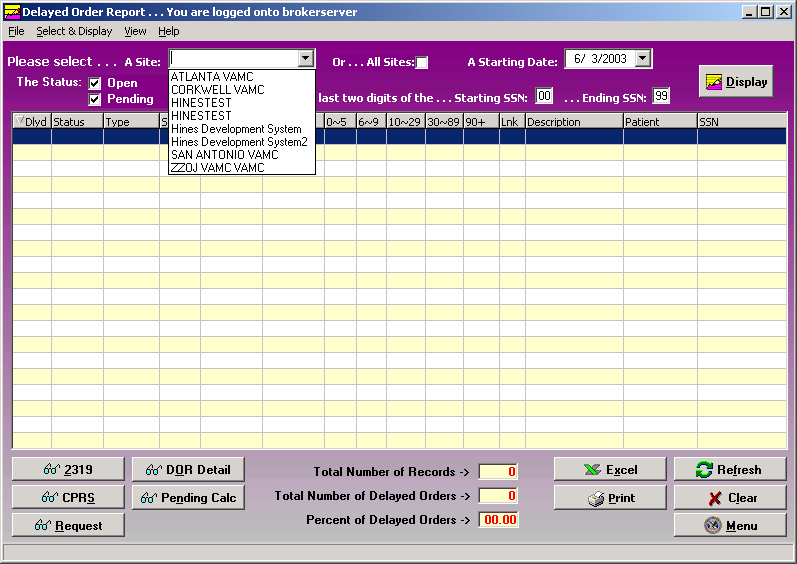 Select “ALL Sites”If you want to view all available suspense entries/electronic consult orders including Community Based Outpatient Clinics (CBOC) data, click the All Sites checkbox instead of selecting your specific site from the Site drop-down list box.  This ensures that the display will include all sites.  For example, the , Wisconsin CBOC will not display when the  site is selected only.  These records display when the All Sites checkbox is selected.  Date/CalendarNote the Starting Date defaults to the current date.  You can change this date.  Enter a Starting Date by clicking on the drop-down list box.  A calendar displays with the current date circled in red and shown at the bottom of the calendar.  You can accept the current date by clicking on it. StepsTo continue to display the DOR data, follow this step:StepAction2Enter a Starting Date (defaults to the current date).DateYou can change the date by the following methods:Change the…DescriptionDayClick on the actual day of the week in the calendar.MonthClick on the month at the top of the calendar to display a list of all months and select one.  Or you can decrease or increase one month at a time by clicking the left or right arrows.YearClick on the year and an up and down arrow button displays for you to increase or decrease the year.Starting date calendar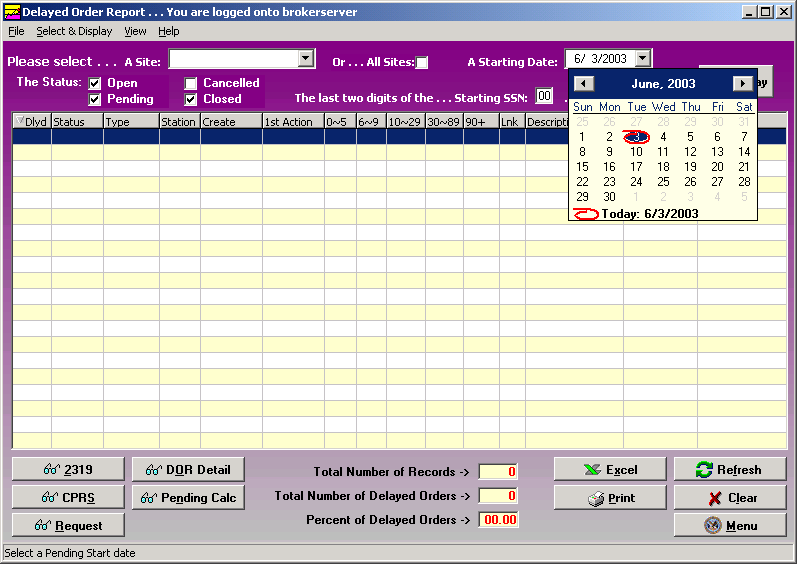 StatusYou can view Open, Pending, Closed or Canceled records by clicking the checkbox for one or all of these options.  The default statuses that are already checked are:  Open, Pending and Closed.  You can click in these boxes to uncheck any status.StepsTo continue to display the DOR data, follow this step:StepAction3Select a Status if you want to change the default statuses.  Status ScenariosThere are a number of combinations that you can choose including the following status scenarios:Scenario 1:  If you select the Open and Pending statuses, you will view all suspense records/electronic consult records (CPRS orders) available with a status of Open and Pending.  Scenario 2:  The Starting Date field works with the Closed and Canceled statuses.  If you check either one of these statuses, you can then select the Starting Date to display these records. (The Starting Date field that you select plus Closed Delayed records for that period does NOT affect the Open and Pending status record display.) Scenario 3:  If you select all four statuses, you will view ALL Open and Pending records.  You will also view the Closed and Canceled records beginning with the Starting Date you select ONLY.SSN fieldsYou must have an SSN range to view DOR data.  There is a Starting SSN and an Ending SSN field box.  This is a range of patient Social Security Numbers by the last two digits.  When you enter a range, it will display electronic consults or manual suspense entries within that range.  If your workload is categorized by the SSN for a specific Purchasing Agent, then you can display entries that are assigned by one Purchasing Agent at a time.Note:  Enter a range of 00 to 99 to view all Purchasing Agents’ SSNs for all patients.StepsTo continue to display the DOR data, follow this step:StepAction4Enter the SSN range of the patient display (mandatory).SSN range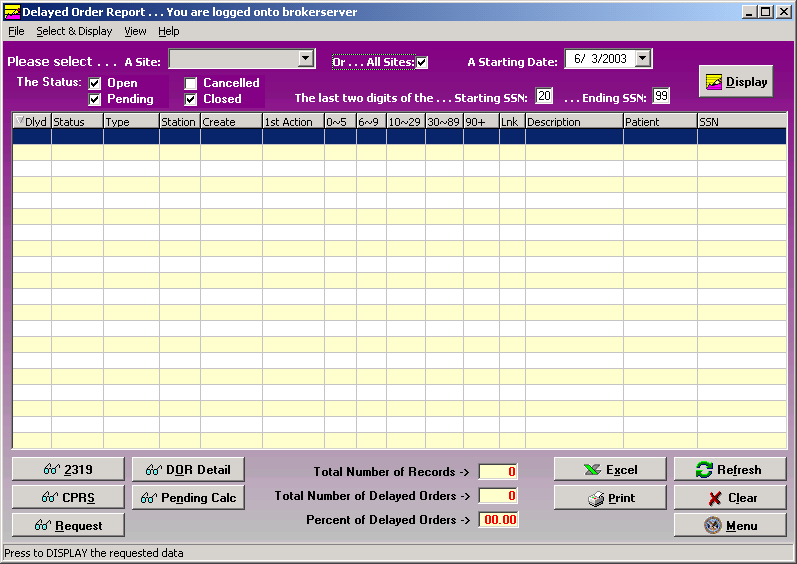 Data displayThe data displayed are manual suspense and all other consult entries.  You’ll notice columns with a breakdown of days of 0-5, 6-9, 10-29, 30-89 and 90+ columns.  These columns display the total number of days old by category within the breakdown of the columns.  It does NOT display the total number of instances of records (manual suspense entries or electronic consults via CPRS orders).  StepsTo continue to display the DOR data, follow this step:StepAction5Once you have the desired criteria, click the Display button.  (You can also double click a record to view the Request window.)Shortcut:  Press the <Alt> key + <D> key.Sizing and Sorting columnsColumns are sizable on this window, but not movable.  To resize a column, you can place the cursor on the column header borderline until you can view the double-headed arrow.  Then click and drag the column until it is the size you want.  To sort the columns, click the column header and the data will redisplay in ascending or descending order.  Note:  Due to some records not having a 1st Action date, sorting by this column will not sort in date order.Delayed Order Report window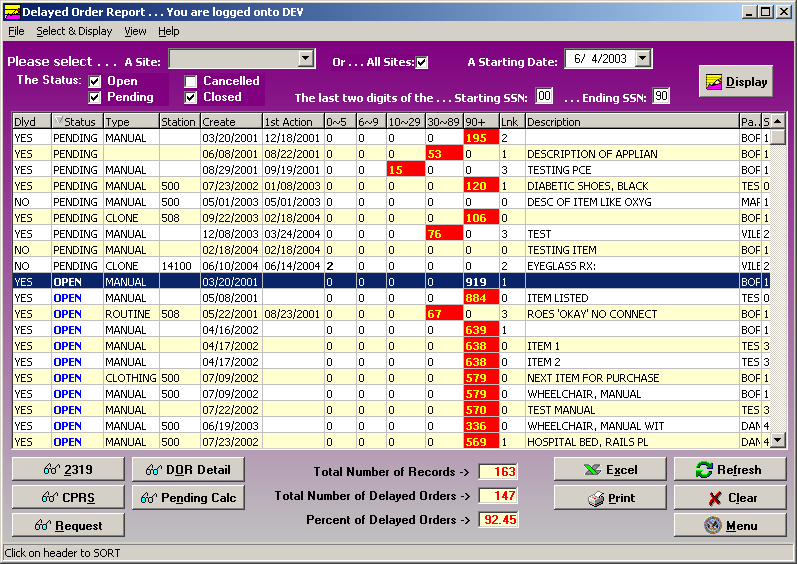 Menu, Refresh and Clear buttonsThe Menu button returns you to the Prosthetics Main Menu window where you can open additional applications at the same time.  The Refresh button resets (recalls) the data if you had made some column sizing changes.  It is the same as clicking the Display button again.  You can use the Clear button to blank out the window and start over with new display criteria.  Column titlesBelow are the header titles of each column and a description of each.ColumnDescriptionDlydThe Delayed column will display either a Yes or No as to whether the record is delayed or not.  You can sort on this column by all “Yes” records or all “No” records by clicking on the column.StatusThe Status of the record is either Open, Pending, Closed or Cancelled.  Records with an Open status are shown in blue.TypeThis is the Type of record - Manual Suspense entry or Routine Consult (electronic orders via CPRS including Eyeglass, Contact Lens and Home Oxygen orders).StationThis is the Station Identifying number.CreateThe Create date is the date that the record was created.1st ActionThe First Action date is the date that initial action was taken on the request and the status changed from Open to Pending.0-5The number of days (0-5) that an order record is not delayed.6-9; 10-29; 30-89; 90+These columns of number ranges designate the number of Workdays within these ranges that a request has been delayed.  This does NOT include Saturdays and Sundays nor Holidays.  This also designates that the record is in a Pending status.  Any record over 5 days is highlighted in red with yellow numbers.Note:  The numbers listed in each row for a record designate the number of days NOT the number of record instances.  LnkThe Link column designates how many items that were linked to that record.  It could be a zero or a number.  Note that if the status is Closed, and there is a zero in the Link column, then those records were never linked.DescriptionThis is the description of the request.PatientThe patient name is displayed.SSNThe Social Security Number for the patient is displayed.Yellow and Red fieldsRecords that have a delayed date beyond 5 days will have the number of days in yellow and the block will be highlighted in red.Records with 0-5 days will have the number shown in bold print.DOR Detail buttonYou can view the DOR calculation detail for the range of consults and manual suspense entries that you displayed.  When you select the DOR Detail button, it doesn’t matter what status is checked because the calculation looks at all the Open, Pending and Closed records from the starting date you selected.Number of MANUALSYou can view the total number of Manual suspense entries that are in Open, Pending or Closed status.  Those in the 6-9 or higher columns show the ones that are Delayed.Number of CONSULTSYou can view the total number of electronic Consults (that were not entered manually) that are in Open, Pending or Closed status and have not had any action taken on them.  Those in the 6-9 or higher columns show the ones that are Delayed.SUB TOTALThe SUB TOTAL row totals the number of Manual suspense entries + the total number of all other consults.DOR Calculation Detail window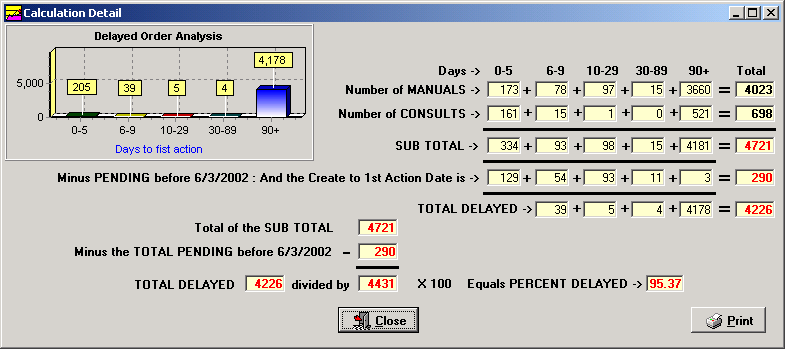 Minus PENDINGThis row displays the number of consults that have had an initial action taken on it (starting with the date you selected in the calendar for the starting date which is shown here by ) and put into a Pending status.  This number is subtracted from the subtotal for the Total Delayed row below that.  TOTAL DELAYEDThe TOTAL DELAYED is calculation that adds the total number of Manual Suspense records + the total number of all other consults and subtracts the number of consults in a Pending status (Pending from before the Start Date selected).DOR Calculation Detail windowTotal of Sub TotalThe Total of the Sub Total field includes:  1) the total from the Sub Total above (third row), 2) all totals of Manual Suspense entries and 3) all other electronic consults.Minus Total Pending The next row shows the calculation for the Total consults minus the Pending consults from the starting date that you selected.  TOTAL DELAYEDThe TOTAL DELAYED field is shown.  This displays the Total Delayed from the grid above (any greater than 5 days delayed) divided by (the result of the total Sub Total minus Total Pending as of ) and multiplied by 100.  This is the percentage delayed.  Percent DelayedThe final calculations above, this equals the Percent Delayed (shown as 95.37%).Scenarios belowThe scenarios below describe different timelines when orders are received at different times of the month and if they are delayed.  Then it will explain which month’s Calculation Report where the data will appear.Scenario 1An order is received on Tuesday, June 3rd and is changed to Pending or Closed status on Friday, 6/6.  This is not a delayed order and would appear in the June Calculation Report as an order received.Scenario 2An order is received on Tuesday, 6/3 and is changed to Pending or Closed on Wednesday, 6/20.  This is a delayed order and would be included in the June Calculation Report as a delayed order.Scenario 3An order is received on Thursday, 6/26 and is changed to Pending or Closed on Tuesday, 7/15.  This was not a delayed order in June; however the order is included in the June Calculation Report, because it was received in June.  Since it took greater than 5 days to change it to Pending or Closed, it would also be included in the July report as a delayed order and would be included in the calculations.Scenario 4An order is received on Thursday, 6/26 and changed to Pending or Closed on Monday, August 4th.  This is not a delayed order in June; however, the order is included in the June Calculation Report, because it was received in June.  Since it took greater than 5 days to change it to Pending or Closed, it would be included in both the July and August report as a delayed order and would also be included in the calculations.Print buttonYou can print the DOR Calculation Detail data by clicking the Print button.  A Print Preview pane will display that allows you to zoom in, scroll forward/ backward, print, save the data, or open/load a new report.  Click the Close button to return to the DOR Calculation Detail window.Print Preview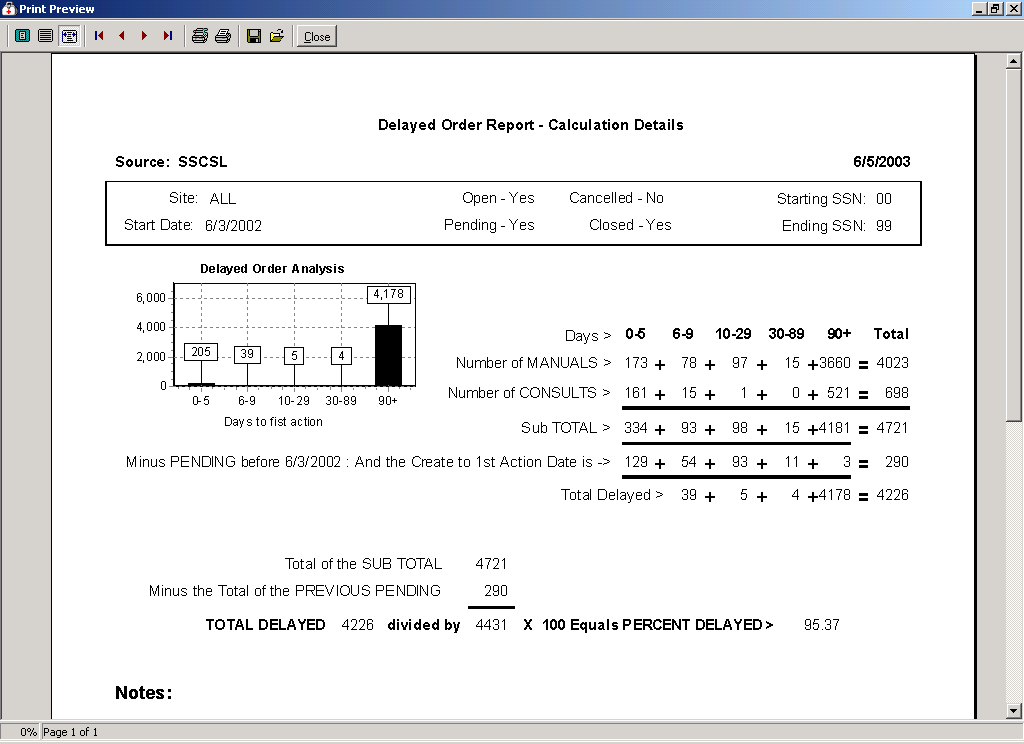 Pending Calc ButtonClick on the Pending Calc button on the DOR window and the window displays based on the selection criteria of this window.Pending status consultsThe Pending Calculations window displays the total number of Workdays with the total number of Pending records since an initial action was taken on it.  These records are categorized into columns by the number of Workdays it has remained in a Pending status.  The calculation used to display these Pending status records is from the First Action date (not from Creation Date) to the current date.  This is a tool to help managers monitor their consults and manual suspense entries that have been Pending for an extended period of time.  Pending Calculations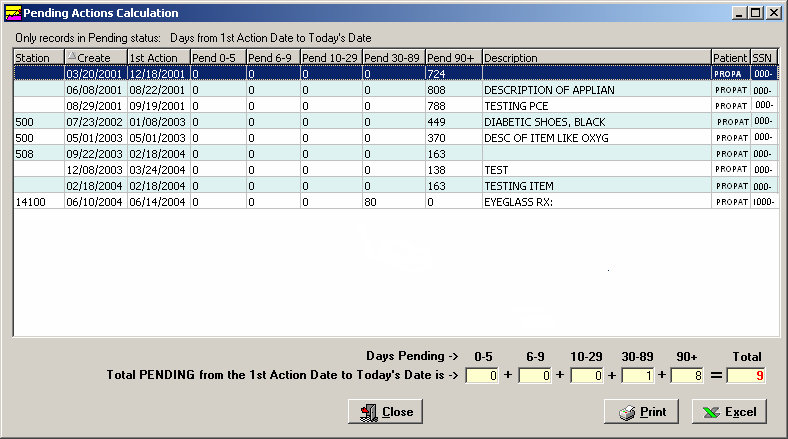 Print buttonThe Print button allows you to print the Pending Action Calculations and will display the Print dialog box.Excel buttonYou can send this data to MS Excel by clicking the Excel button.  It will launch the application and display the data at the same time.Close buttonTo exit, click the Close button or the  button in the top right-hand corner.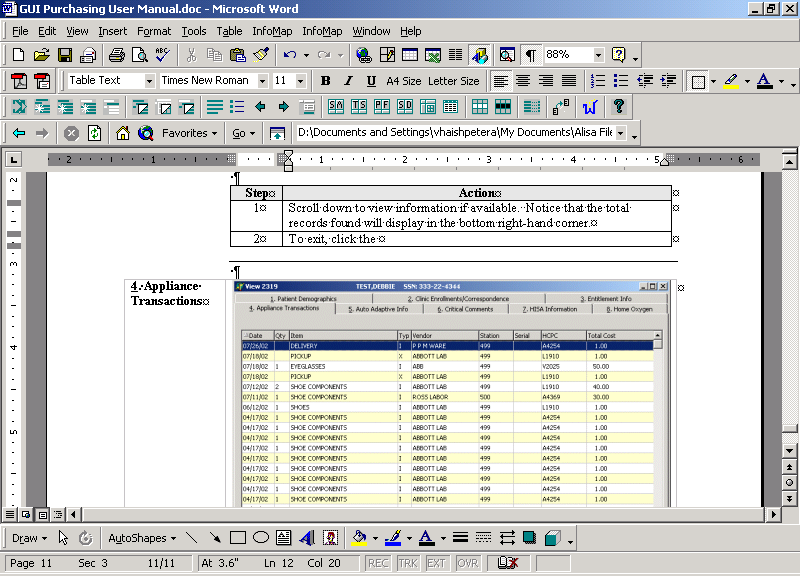 IntroductionThe View 2319 button displays the 10-2319 Prosthetic patient records.  The title bar displays the patient name and SSN.  Here are the windows of information that you can view from the patient’s 2319:Patient DemographicsClinic Enrollments/CorrespondenceEntitlement InfoAppliance TransactionsAuto Adaptive InfoCritical CommentsHISA InformationHome Oxygen ItemsNote:  Use the <Alt> key and the number to toggle to different tabs.Demographics dataYou can view the patient demographics for the veteran.  This includes:  Name (in red if deceased with Date of Death listed above the Date of Birth and the age field will not display), address, next of kin, emergency contact information, veteran benefits and eligibility (former Prisoner of War (highlighted in blue if “Yes”), Aid & Attendance, service connected, non-service connected, etc.).1. Patient Demographics window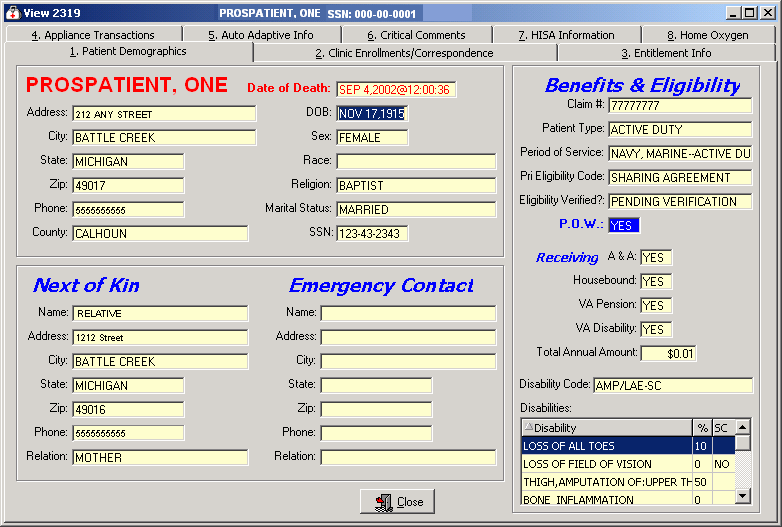 Window descriptionThis second tab details clinic enrollments and correspondence for the veteran.  This includes the following:  the last movement actions (i.e., hospital admissions and discharges), clinic enrollments, pending appointments and correspondence letters.  Note:  Due to some records not having a 1st Action date, sorting by this column will not sort in date order.2. Clinic Enrollments/ Correspondence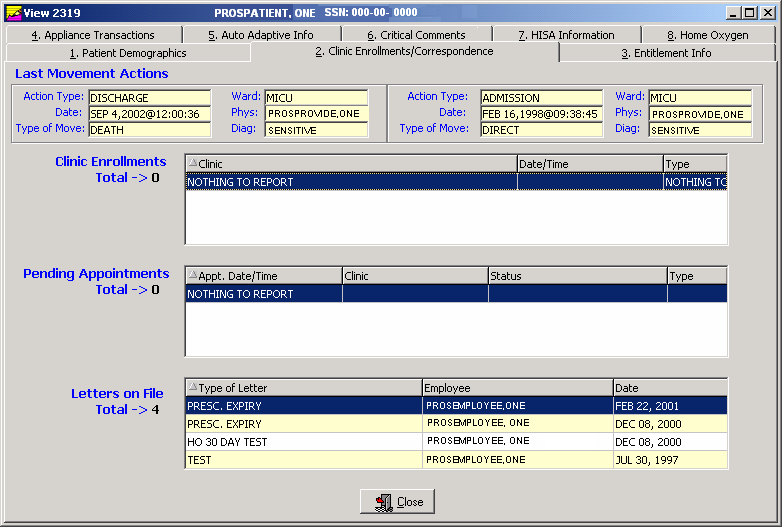 ExitTo exit, click the Close button or the  button in the top right-hand corner.Window descriptionThe third tab details entitlement and loan information for the veteran.  This includes the following:  PSC Issue Card, clothing allowance, items on loan, and items returned.3. Entitlement Info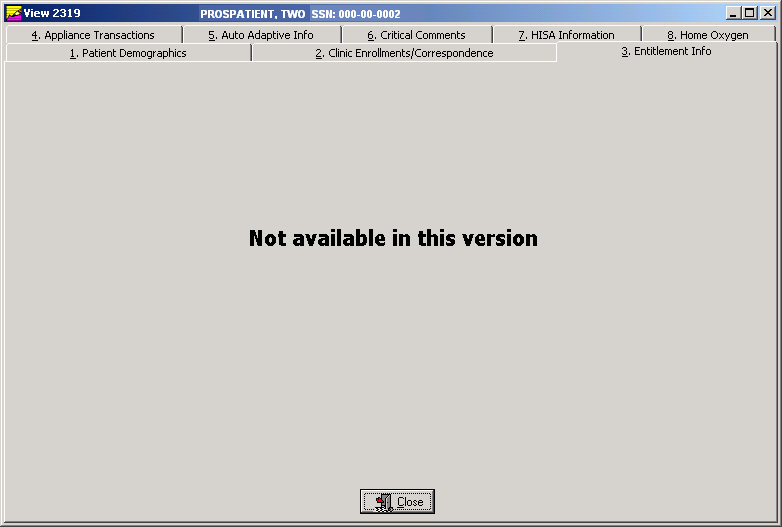 ExitTo exit, click the Close button or the  button in the top right-hand corner.Appliance TransactionsThe Appliance Transactions tab of the View 2319 window displays all transaction history for a veteran.  The Date column is the date of the .  Columns are re-sizable on this window (not movable).  The total records found displays at the bottom.Note:  Due to some records not having a 1st Action date, sorting by this column will not sort in date order.StepsTo view the Appliance Transactions detail, follow these steps:StepAction1Select a transaction by clicking on it to highlight it.2Click the View Detail button below to display the appliance details.  (You can also double click a record to view the details.)4. Appliance Transactions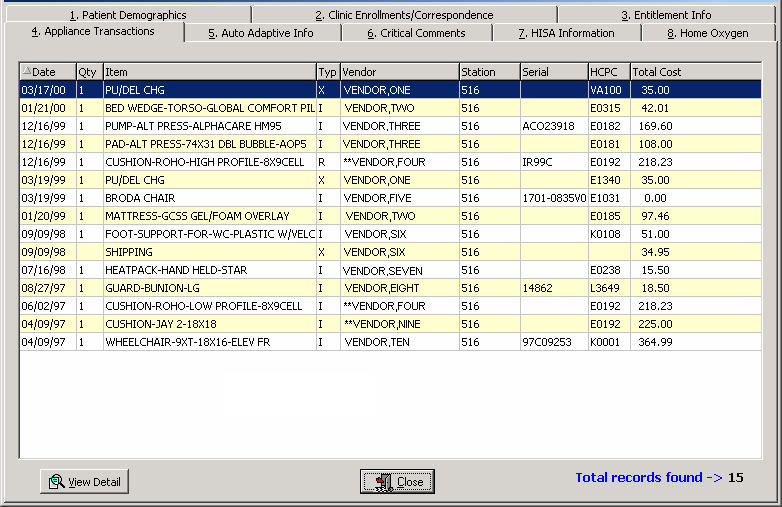 ExitTo exit, click the Close button or the  button in the top right-hand corner.StepsTo continue to view the Appliance Transactions detail, follow these steps:StepAction3The Transaction Detail window is shown below.4Click the Close button to return to the Appliance Transaction window.Appliance Transaction Detail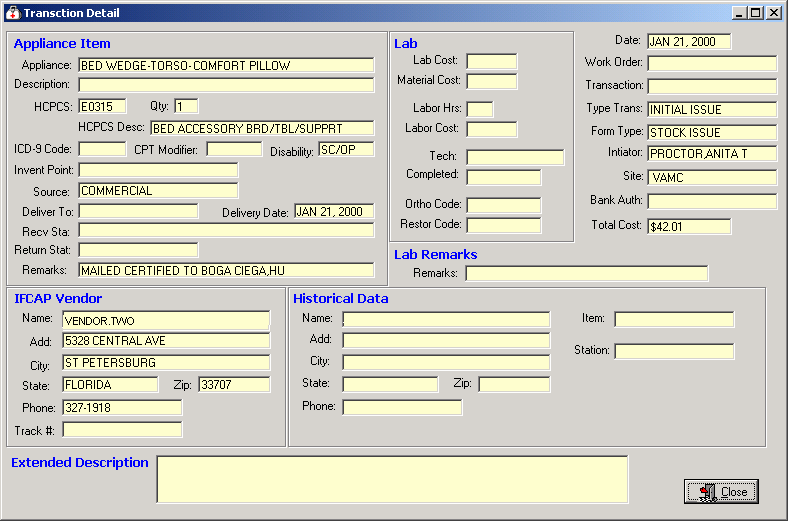 ExitTo exit, click the Close button or the  button in the top right-hand corner.Window descriptionThe fifth tab details the Auto Adaptive information.  5. Auto Adaptive Info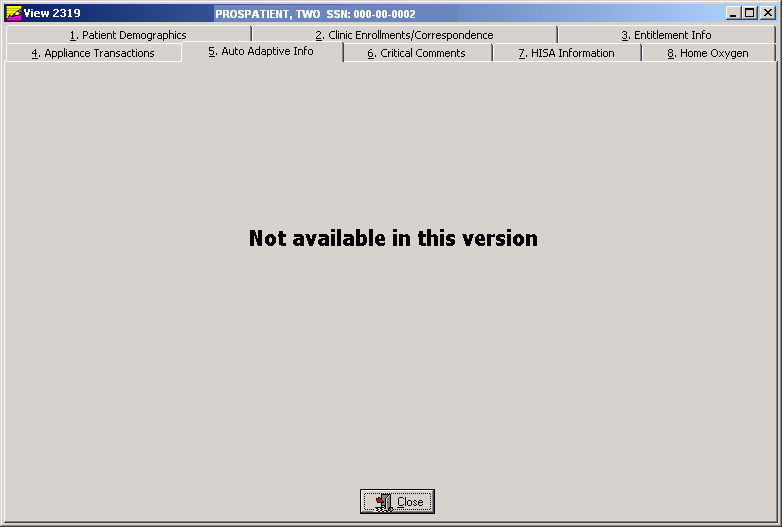 ExitTo exit, click the Close button or the  button in the top right-hand corner.Window descriptionThe sixth tab details any critical comments recorded for the veteran.6. Critical Comments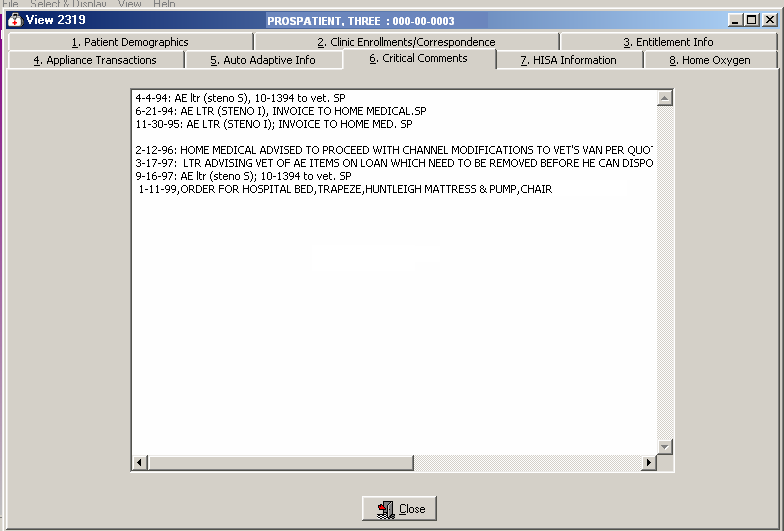 ExitTo exit, click the Close button or the  button in the top right-hand corner.Window descriptionThe seventh tab details the HISA (Home Improvement Structural Alteration) information including the date, quantity, item, type, vendor, station number, serial, HCPCS Code and cost of the item ordered.Note:  “HISA Information” is the new name for this window; it used to be “Add/Edit Disability Codes.”Note:  Due to some records not having a 1st Action date, sorting by this column will not sort in date order.StepAction1Select a transaction by clicking on it to highlight it.2Click the View Detail button below to display the HISA information details.  (You can also double click a record to view the details.)7. HISA Information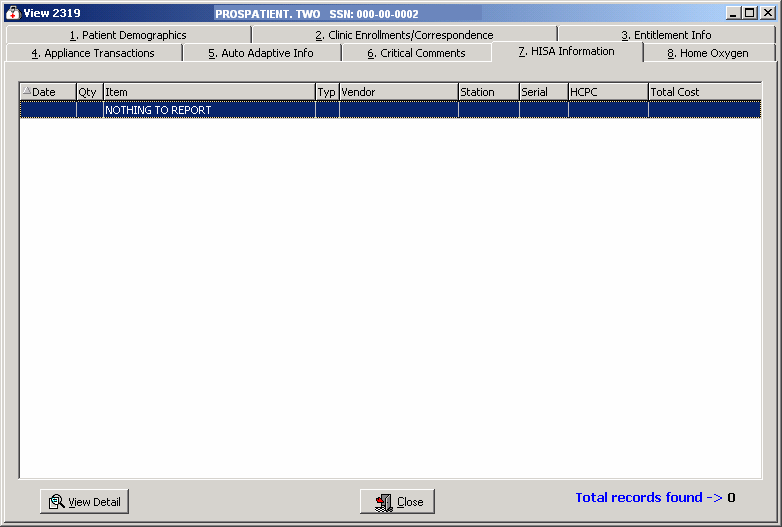 ExitTo exit, click the Close button or the  button in the top right-hand corner.Window descriptionThe eighth tab details the Home Oxygen information including the date, quantity, item, type, vendor, station, serial, HCPCS Code, and total cost of the item(s).Note:  Due to some records not having a 1st Action date, sorting by this column will not sort in date order.StepAction1Select a transaction by clicking on it to highlight it.2Click the View Detail button below to display the Home Oxygen information details.  (You can also double click a record to view the details.)8. Home Oxygen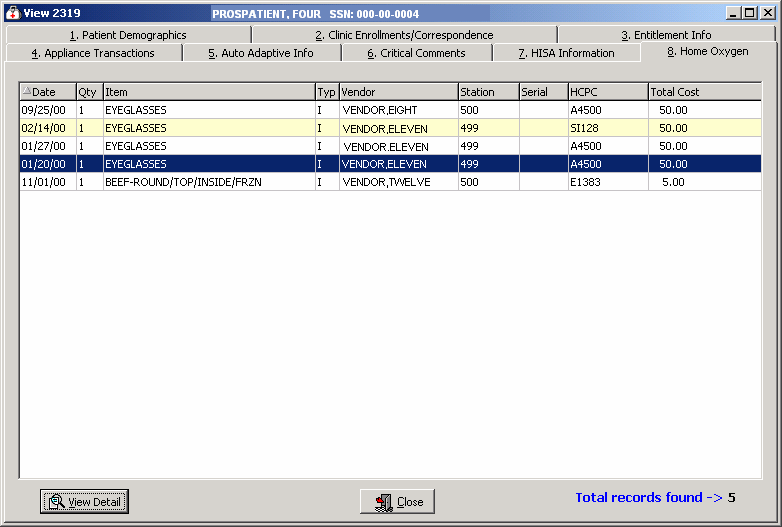 ExitTo exit, click the Close button or the  button in the top right-hand corner.View DetailWhen you select a record and click the View Detail button, the following window displays as shown on the next pageView Detail buttonAfter clicking the View Detail button on the Home Oxygen window, the following window displays for the patient.Transaction Detail windowClose buttonTo exit, click the Close button or the  button in the top right-hand corner.Function descriptionThe View CPRS button from the DOR window allows you to view all the consult data on the View CPRS window as shown below.  This is the same data as in the electronic Consult - Suspense (SU) Menu feature where you can enter CD for the CPRS Display.  View CPRS window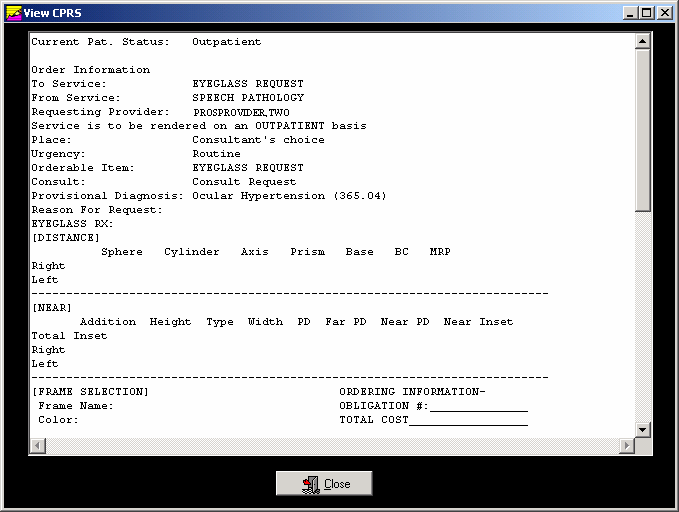 Close buttonTo exit, click the Close button or the  button in the top right-hand corner.Function descriptionWhen you click the View Request button on the DOR window, the View Request window displays as shown below.  This provides the display of the manual suspense entry for the patient.Note:  You can also double click on a record in the DOR window grid to display this View Request window.View Request window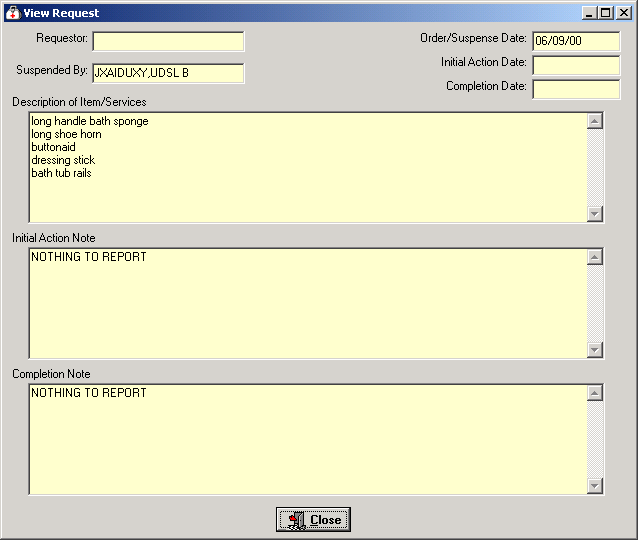 Close buttonTo exit, click the Close button or the  button in the top right-hand corner.Excel ButtonThe Excel button on the DOR window will automatically launch the Microsoft Excel software program for you.  It converts the data that you have selected to display into the Excel file as shown below.  Shortcut:  Press the <Alt> key + <X> key.This feature creates a temporary Excel .CSV file in the C:\NPPDDownLoad folder where the file is temporarily held.  The file name is based on the site + the beginning and ending range of the patient’s SSN.  You can save this as an Excel file using the Save As option from the File Menu.  When you exit the Prosthetics Main Menu window ( suite), the .CSV file will be deleted.  Example:  The DOR_9_50_60.csv filename includes the Site ID # or “ALL” and SSN range.MS Excel data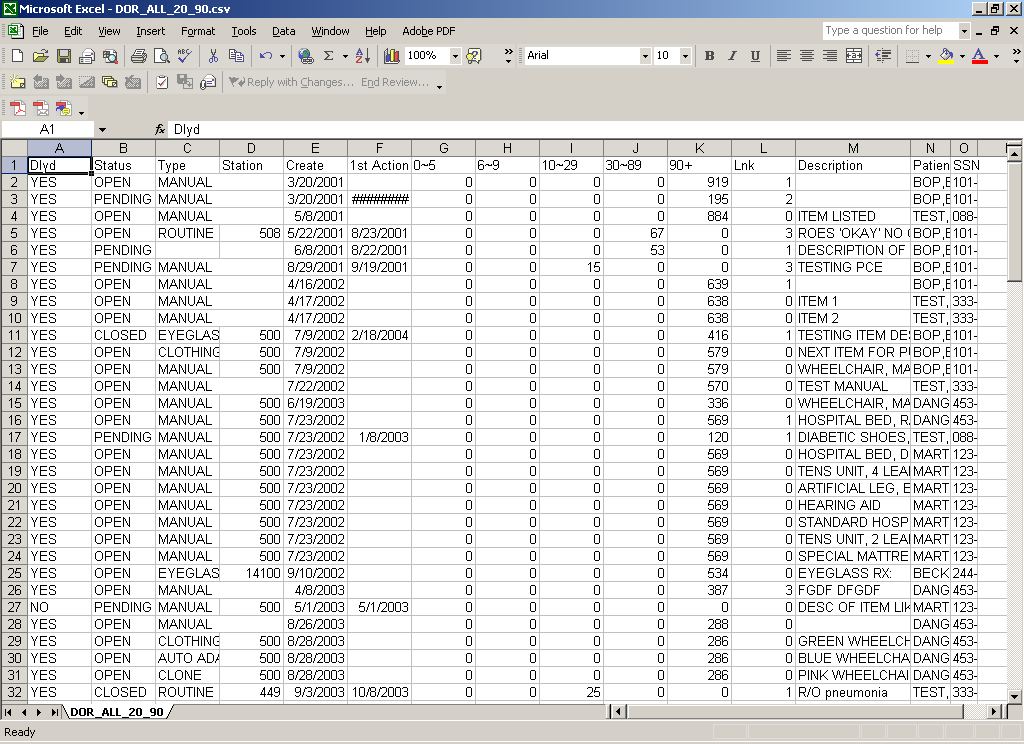 MS ExcelYou can now use any of the features of Microsoft Excel to manipulate your data.  Notice that you may need to scroll to the right to view all of the columns.Print the dataYou can also print the data from Microsoft Excel.  Click the File Menu and the Print option.  See next page for more printing information.Print the DOR dataYou can print the DOR data using the Print button to send this data to your local printer.  You can also click the File Menu and the Print-Request Grid option, and the Print dialog box displays.  The layout of the print will be the same as the display.  Shortcut:  Press the <Alt> key + <P> key.Note:  You can select a different printer that you have setup to print the detail.  Landscape defaultWhen printing grids, the default is set to print in the Landscape format and then returns the printer to the prior state.  StepsTo print the DOR, follow these steps:StepAction1Click the Print button on the DOR window.  2The Print dialog box displays.3Click the Properties button (to the right of the Name field) on the Print dialog box if you want to change the page orientation of the printout.  (Optional)4Click the OK button.Print dialog box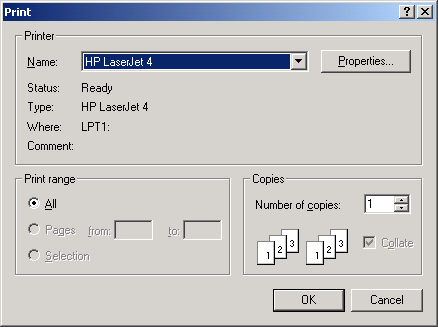 MenusBelow are the different menus and menu options that are available to be used instead of the corresponding buttons.  You can use these menu options alternatively.  The Help Menu is the only menu that does not have a corresponding button.  This menu leads you to online help through the Contents option.  The Section 508 option is described more in Appendix B. File Menu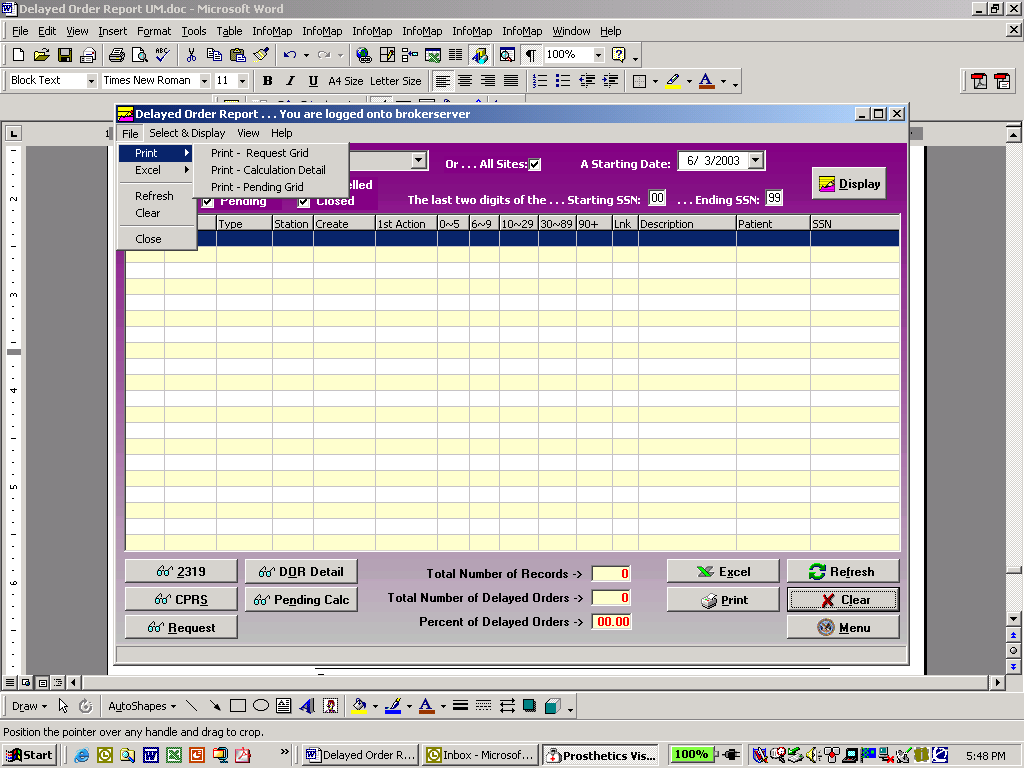 Select and Display Menu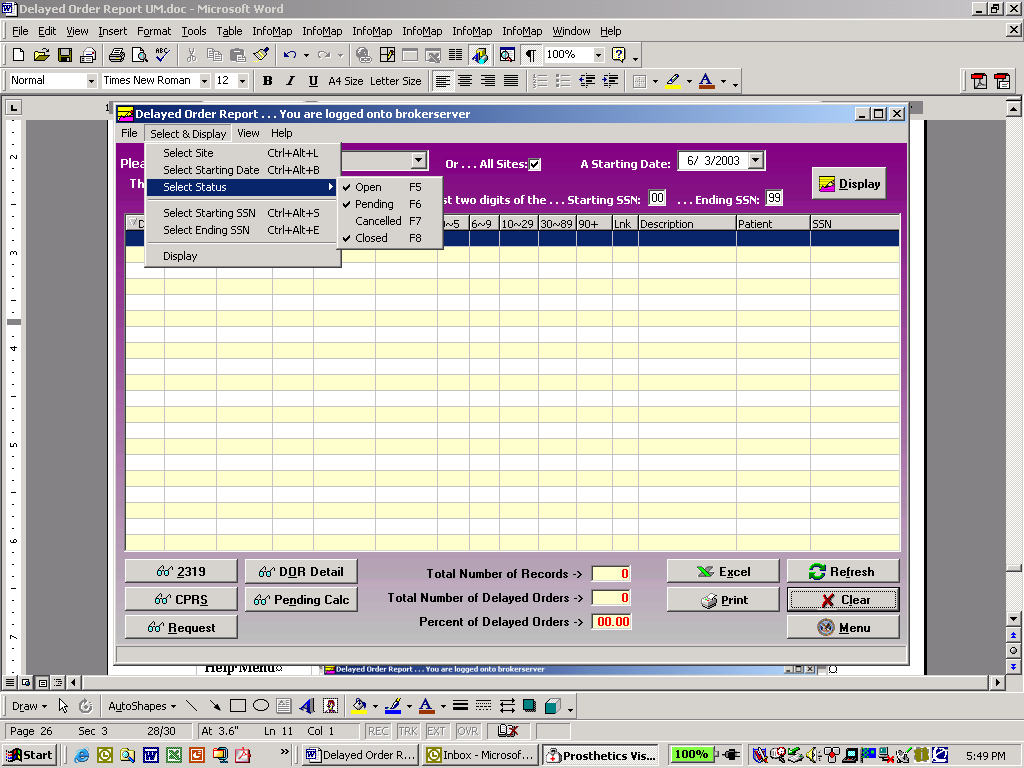 View Menu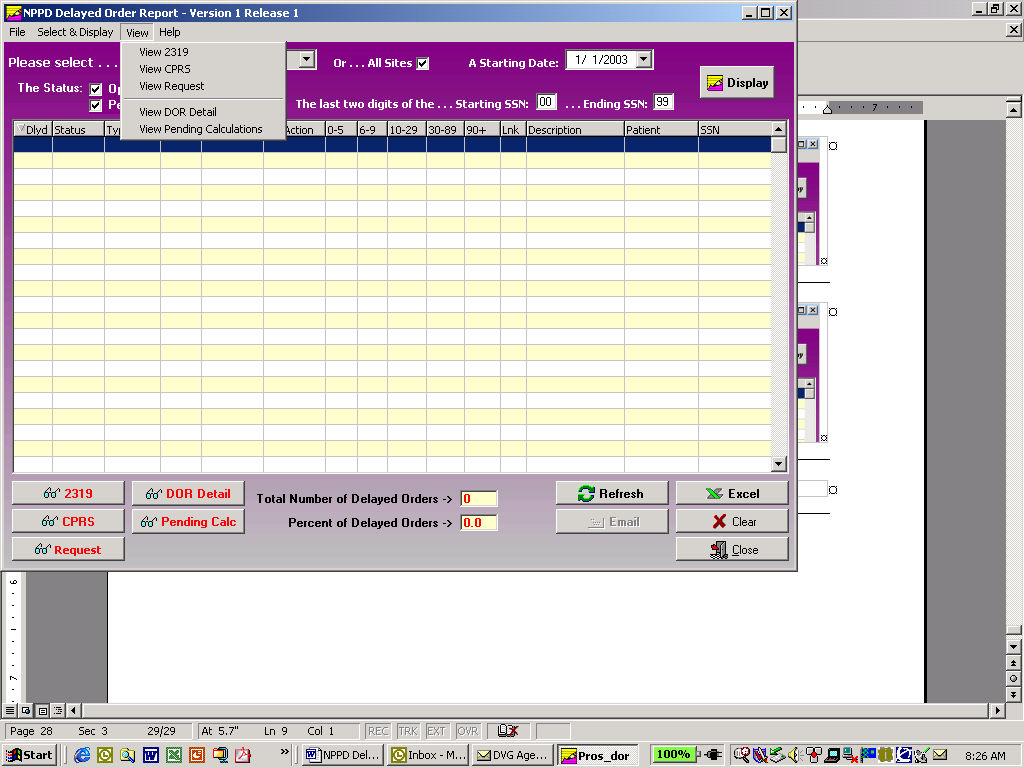 Help Menu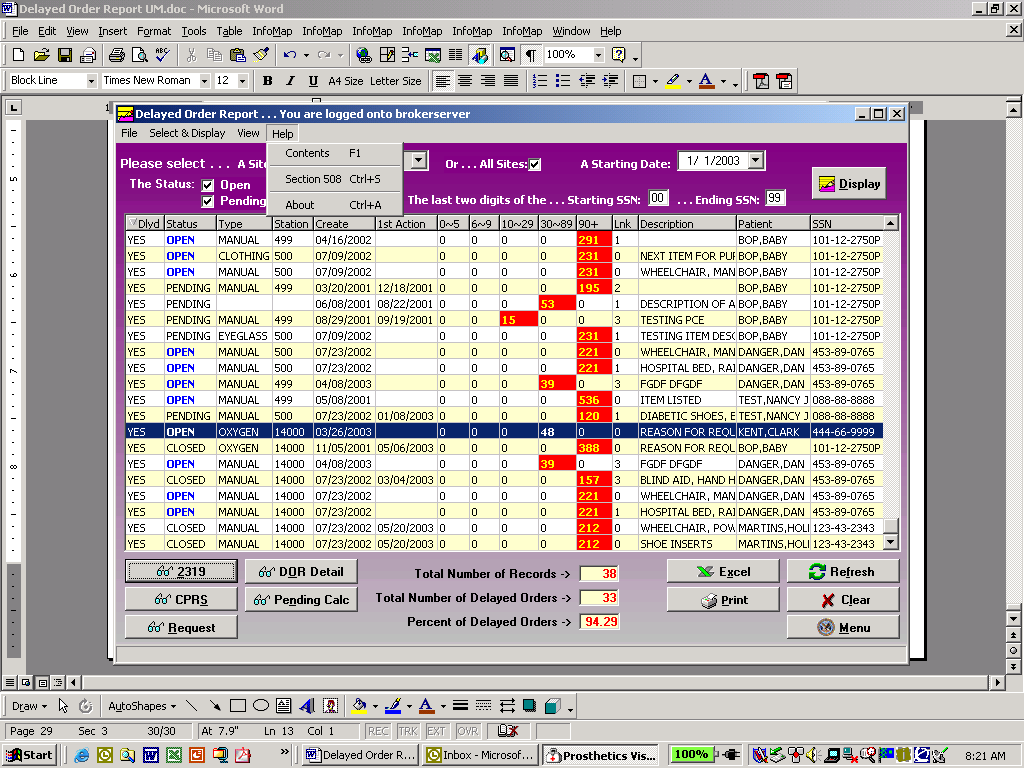 F1 KeyOnline Help can be accessed in three methods:  Click the Help Menu (located in the upper left corner of the menu bar) and the Contents option.Press the <F1> key.Press the <Alt> key + <H> key.  (This activates the Help Menu, not the DOR contents.)Help Menu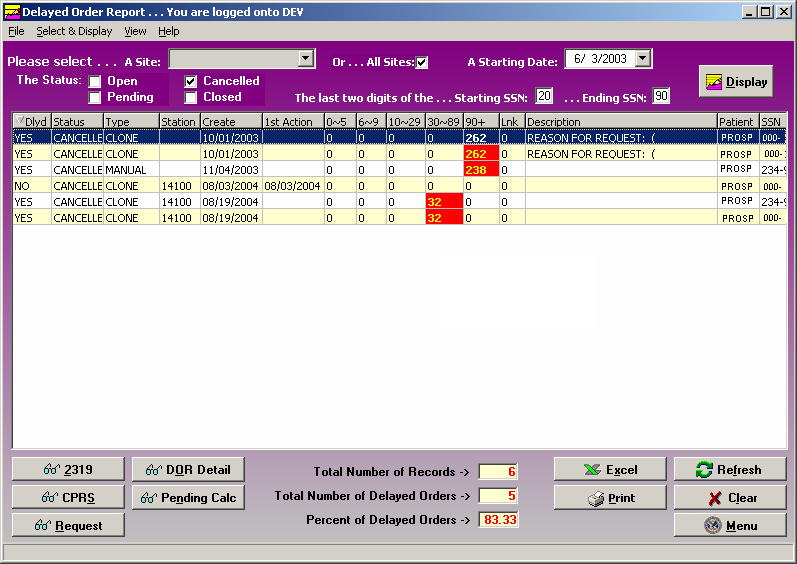 IntroductionYou can change the colors of the screen to black/white, which is required for Section 508 requirements to be read by visually and hearing impaired veterans.  This feature can be updated from the Help Menu.  It provides a toggle to go back and forth between using the colors or the black/white screens depending on your needs.Steps To activate the Section 508 assistance, follow these steps:StepAction1Click the Help Menu, and click the Section 508 option.  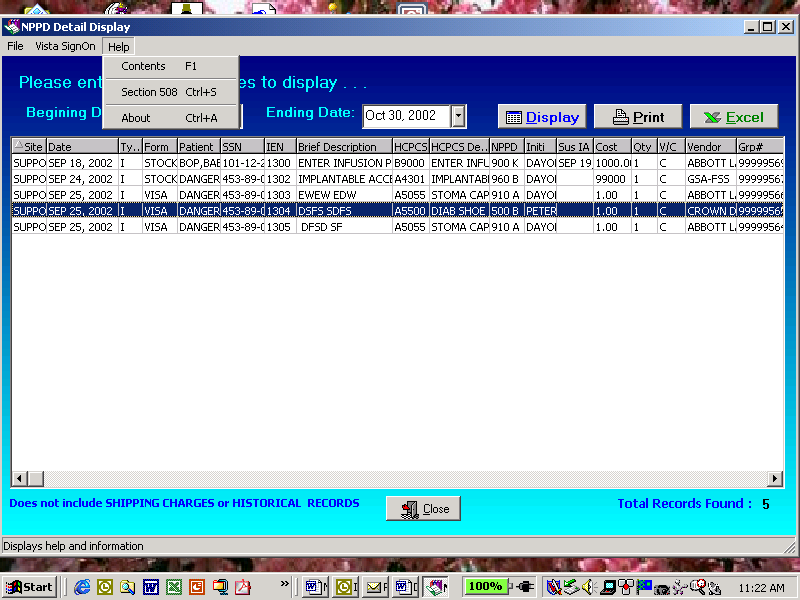 Shortcut:  Press the <Ctrl> key + <S> key.2Click OK on the confirmation message dialog box as shown below.3Click OK again to exit out of the system and restart to activate the changes.Confirmation message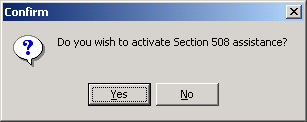 Exit/Restart message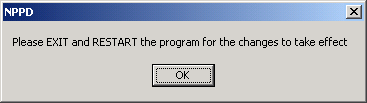 